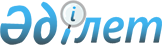 Об утверждении норматива субсидий закупаемой сельскохозяйственной продукции в городе АлматыПостановление акимата города Алматы от 18 октября 2021 года № 4/515. Зарегистрировано Министерством юстиции Республики Казахстан 25 октября 2021 года № 24875
      В соответствии со статьей 27 Закона Республики Казахстан "О местном государственном управлении и самоуправлении в Республике Казахстан", подпунктом 12-6) пункта 2 статьи 7 Закона Республики Казахстан "О государственном регулировании развития агропромышленного комплекса и сельских территорий", приказом Министра сельского хозяйства Республики Казахстан от 26 ноября 2014 года № 3-2/615 "Об утверждении Правил субсидирования затрат перерабатывающих предприятий на закуп сельскохозяйственной продукции для производства продуктов ее глубокой переработки", зарегистрирован в Реестре государственной регистрации нормативных правовых актов № 10087, акимат города Алматы ПОСТАНОВЛЯЕТ:
      1. Утвердить прилагаемый норматив субсидий закупаемой сельскохозяйственной продукции в городе Алматы.
      2. Коммунальному государственному учреждению "Управление предпринимательства и инвестиций города Алматы" обеспечить государственную регистрацию настоящего постановления в Министерстве юстиции Республики Казахстан, с последующим размещением на интернет-ресурсе акимата города Алматы.
      3. Контроль за исполнением настоящего постановления возложить на курирующего заместителя акима города Алматы.
      4. Настоящее постановление вводится в действие со дня его первого официального опубликования. Норматив субсидий закупаемой сельскохозяйственной продукции в городе Алматы
					© 2012. РГП на ПХВ «Институт законодательства и правовой информации Республики Казахстан» Министерства юстиции Республики Казахстан
				
      Аким города Алматы

Б. Сагинтаев
Утвержден постановлением
акимата города Алматы
от 18 октября 2021 года
№ 4/515
№
Наименование сельскохозяйственной продукции
Наименование продукта глубокой переработки
Норматив субсидий в пересчете на сырье, (тенге/килограмм)
1
Молоко сырое
Сыр твердый 
24,0